Job Description
Job Title: 		Emergency and Urgent Care Practitioner Reports to:	Unplanned Care Lead Accountable to:	Head of Healthcare 

Practice Plus Group’s mission is Access to Excellence.  Our core values are; we treat patients and each other as we would like to be treated we act with integritywe embrace diversity we strive to do things better together Patients can only access excellence if we commit to living our values in everything we do when we’re at work.                                                                             

We believe in putting the patient first, regardless of the environment or their history. The prison population is one of the most vulnerable and challenged patient groups in society and the delivery of their health care is conducted within often difficult and demanding environments.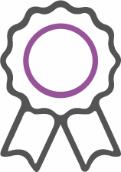 The roleAs an emergency and urgent care practitioner your responsibilities will include;Ability to work autonomously and within your sphere of competency.Work and liaise, co-ordinate and integrate care with a team of varied healthcare providersYou must be able to self-generate and prioritise your own workload, caseload and be able to demonstrate the ability to problem solve. Have an adaptive communication style that enables effective communication with the senior management team at Bullingdon, the prison staff and importantly the patients.Good communication links with all stakeholders, importantly hospital trusts, substance misuse and mental health.You must be able to demonstrate critical thinking skills and decision making. Ensure practice is evidence based. You will be expected to develop and advance your leadership skills, both within the team and the wider work forceYou will have the ability to work effectively as part of a multi professional team within a fast pace environment, in line with National initiatives and the protocols and policies of the local service and Practice Plus Group.As an emergency and urgent care practitioner you will;Provide outstanding evidence based care to our patients seeking out, listening to and acting on their feedback so that care is personalised and informed by what matters to them - focussing on emergency and unplanned care to patients with both primary care and acute care needs.
Deliver non-judgemental care, building therapeutic relationships and promoting professional boundaries. Playing an active part in the assessment, planning, implementation and evaluation of the patient’s care following our policies, procedures and always considering safeguarding.
Inspire excellence by forging strong links within our teams, our partners and stakeholders and providing a service that people can trust, feel safe within and feel proud of.Promote best practice, clinical supervision, evidence based care and continuous quality improvement embedding a culture of reflection and shared learning.Share knowledge, skills and expertise to ensure safe care, build strong multi-disciplinary teams of clinical and non-clinical colleagues and support each other to do a great job.About youQualified Paramedic or Nurse Current professional registration (HCPC or NMC)Proven post-registration emergency and urgent care experience Evidence of continued professional developmentA non-judgmental and compassionate approachProven experience in either: Accident & Emergency, Primary Care environments or Minor injuries / illness Excellent communication skillsPatient centred values and non-judgmental approachGood IT skills and IT literacyAbility to work within a busy environmentAbility to work unsupervised Additional information
Disclosure and Barring Service- a Disclosure and Barring Service disclosure at the enhanced level is required for this role.  A risk assessment will be undertaken if necessary.Prison Vetting- a HMPPS (His Majesties Prison and Probation Service) clearance is required for this role in accordance with Ministry of Justice, plus local prison vetting.Education and Training- continuing professional development is encouraged and an annual appraisal system is in place to discuss ongoing objectives and support revalidation.